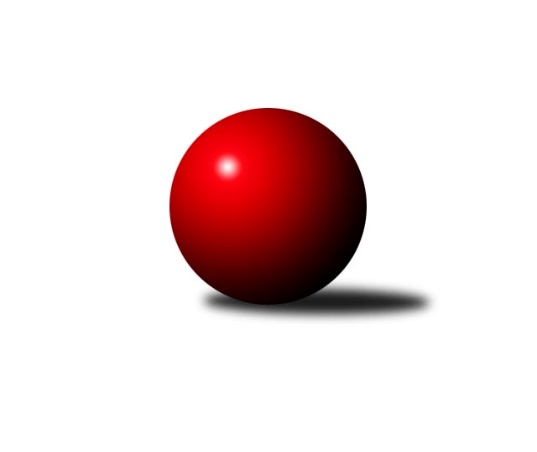 Č.14Ročník 2019/2020	1.6.2024 Okresní přebor - skupina A 2019/2020Statistika 14. kolaTabulka družstev:		družstvo	záp	výh	rem	proh	skore	sety	průměr	body	plné	dorážka	chyby	1.	KK Hvězda Trnovany B	12	11	0	1	63.0 : 9.0 	(76.0 : 20.0)	1696	22	1167	528	25.8	2.	TJ Elektrárny Kadaň C	12	10	0	2	48.5 : 23.5 	(56.0 : 40.0)	1580	20	1129	450	36.2	3.	TJ Sokol Údlice B	13	9	0	4	49.0 : 29.0 	(63.5 : 40.5)	1549	18	1115	434	38.2	4.	Sokol Spořice B	13	9	0	4	46.0 : 32.0 	(54.0 : 50.0)	1557	18	1125	433	43.4	5.	TJ MUS Most	12	8	0	4	48.0 : 24.0 	(58.5 : 37.5)	1641	16	1146	495	28.7	6.	TJ KK Louny B	12	6	0	6	33.0 : 39.0 	(47.0 : 49.0)	1575	12	1128	446	38.8	7.	TJ Sokol Duchcov B	13	4	1	8	32.0 : 46.0 	(46.0 : 58.0)	1570	9	1113	456	42.7	8.	TJ Sokol Údlice C	13	4	0	9	27.5 : 50.5 	(43.5 : 60.5)	1556	8	1107	449	43.6	9.	SKK Bílina B	13	3	1	9	29.0 : 49.0 	(43.0 : 61.0)	1495	7	1078	417	47.2	10.	TJ Lokomotiva Žatec B	13	3	0	10	22.0 : 56.0 	(35.0 : 69.0)	1481	6	1059	421	51.1	11.	Sokol Spořice C	12	1	0	11	16.0 : 56.0 	(29.5 : 66.5)	1471	2	1044	426	51Tabulka doma:		družstvo	záp	výh	rem	proh	skore	sety	průměr	body	maximum	minimum	1.	TJ Sokol Údlice B	7	6	0	1	33.0 : 9.0 	(42.5 : 13.5)	1636	12	1687	1601	2.	Sokol Spořice B	7	6	0	1	31.0 : 11.0 	(33.0 : 23.0)	1510	12	1610	1429	3.	KK Hvězda Trnovany B	5	5	0	0	29.0 : 1.0 	(33.0 : 7.0)	1731	10	1789	1660	4.	TJ MUS Most	6	5	0	1	29.0 : 7.0 	(36.0 : 12.0)	1598	10	1677	1547	5.	TJ Elektrárny Kadaň C	6	5	0	1	26.5 : 9.5 	(31.5 : 16.5)	1687	10	1724	1663	6.	TJ Sokol Údlice C	6	3	0	3	19.0 : 17.0 	(25.0 : 23.0)	1570	6	1672	1502	7.	TJ KK Louny B	6	3	0	3	16.0 : 20.0 	(25.0 : 23.0)	1691	6	1729	1624	8.	TJ Sokol Duchcov B	7	3	0	4	21.0 : 21.0 	(28.5 : 27.5)	1669	6	1730	1590	9.	SKK Bílina B	6	2	1	3	16.0 : 20.0 	(22.5 : 25.5)	1477	5	1532	1386	10.	TJ Lokomotiva Žatec B	7	2	0	5	13.0 : 29.0 	(19.5 : 36.5)	1500	4	1594	1406	11.	Sokol Spořice C	6	1	0	5	12.0 : 24.0 	(20.5 : 27.5)	1415	2	1471	1364Tabulka venku:		družstvo	záp	výh	rem	proh	skore	sety	průměr	body	maximum	minimum	1.	KK Hvězda Trnovany B	7	6	0	1	34.0 : 8.0 	(43.0 : 13.0)	1690	12	1890	1568	2.	TJ Elektrárny Kadaň C	6	5	0	1	22.0 : 14.0 	(24.5 : 23.5)	1558	10	1618	1482	3.	TJ MUS Most	6	3	0	3	19.0 : 17.0 	(22.5 : 25.5)	1648	6	1767	1553	4.	TJ KK Louny B	6	3	0	3	17.0 : 19.0 	(22.0 : 26.0)	1551	6	1640	1418	5.	TJ Sokol Údlice B	6	3	0	3	16.0 : 20.0 	(21.0 : 27.0)	1531	6	1648	1389	6.	Sokol Spořice B	6	3	0	3	15.0 : 21.0 	(21.0 : 27.0)	1565	6	1675	1499	7.	TJ Sokol Duchcov B	6	1	1	4	11.0 : 25.0 	(17.5 : 30.5)	1553	3	1628	1489	8.	TJ Lokomotiva Žatec B	6	1	0	5	9.0 : 27.0 	(15.5 : 32.5)	1476	2	1539	1381	9.	SKK Bílina B	7	1	0	6	13.0 : 29.0 	(20.5 : 35.5)	1493	2	1568	1286	10.	TJ Sokol Údlice C	7	1	0	6	8.5 : 33.5 	(18.5 : 37.5)	1547	2	1763	1442	11.	Sokol Spořice C	6	0	0	6	4.0 : 32.0 	(9.0 : 39.0)	1485	0	1589	1339Tabulka podzimní části:		družstvo	záp	výh	rem	proh	skore	sety	průměr	body	doma	venku	1.	KK Hvězda Trnovany B	10	9	0	1	51.0 : 9.0 	(61.0 : 19.0)	1656	18 	5 	0 	0 	4 	0 	1	2.	TJ Elektrárny Kadaň C	10	8	0	2	39.0 : 21.0 	(45.5 : 34.5)	1581	16 	3 	0 	1 	5 	0 	1	3.	TJ MUS Most	10	7	0	3	41.0 : 19.0 	(49.0 : 31.0)	1641	14 	4 	0 	1 	3 	0 	2	4.	TJ Sokol Údlice B	10	7	0	3	38.0 : 22.0 	(47.5 : 32.5)	1545	14 	5 	0 	0 	2 	0 	3	5.	Sokol Spořice B	10	7	0	3	35.0 : 25.0 	(42.0 : 38.0)	1553	14 	5 	0 	1 	2 	0 	2	6.	TJ Sokol Duchcov B	10	4	1	5	30.0 : 30.0 	(42.5 : 37.5)	1559	9 	3 	0 	3 	1 	1 	2	7.	TJ Sokol Údlice C	10	4	0	6	25.0 : 35.0 	(37.5 : 42.5)	1567	8 	3 	0 	1 	1 	0 	5	8.	TJ KK Louny B	10	4	0	6	24.0 : 36.0 	(35.5 : 44.5)	1569	8 	2 	0 	3 	2 	0 	3	9.	TJ Lokomotiva Žatec B	10	2	0	8	16.0 : 44.0 	(26.0 : 54.0)	1469	4 	1 	0 	4 	1 	0 	4	10.	SKK Bílina B	10	1	1	8	17.0 : 43.0 	(27.0 : 53.0)	1451	3 	1 	1 	3 	0 	0 	5	11.	Sokol Spořice C	10	1	0	9	14.0 : 46.0 	(26.5 : 53.5)	1467	2 	1 	0 	4 	0 	0 	5Tabulka jarní části:		družstvo	záp	výh	rem	proh	skore	sety	průměr	body	doma	venku	1.	KK Hvězda Trnovany B	2	2	0	0	12.0 : 0.0 	(15.0 : 1.0)	1796	4 	0 	0 	0 	2 	0 	0 	2.	TJ Elektrárny Kadaň C	2	2	0	0	9.5 : 2.5 	(10.5 : 5.5)	1672	4 	2 	0 	0 	0 	0 	0 	3.	TJ KK Louny B	2	2	0	0	9.0 : 3.0 	(11.5 : 4.5)	1665	4 	1 	0 	0 	1 	0 	0 	4.	SKK Bílina B	3	2	0	1	12.0 : 6.0 	(16.0 : 8.0)	1523	4 	1 	0 	0 	1 	0 	1 	5.	TJ Sokol Údlice B	3	2	0	1	11.0 : 7.0 	(16.0 : 8.0)	1573	4 	1 	0 	1 	1 	0 	0 	6.	Sokol Spořice B	3	2	0	1	11.0 : 7.0 	(12.0 : 12.0)	1547	4 	1 	0 	0 	1 	0 	1 	7.	TJ MUS Most	2	1	0	1	7.0 : 5.0 	(9.5 : 6.5)	1625	2 	1 	0 	0 	0 	0 	1 	8.	TJ Lokomotiva Žatec B	3	1	0	2	6.0 : 12.0 	(9.0 : 15.0)	1502	2 	1 	0 	1 	0 	0 	1 	9.	Sokol Spořice C	2	0	0	2	2.0 : 10.0 	(3.0 : 13.0)	1451	0 	0 	0 	1 	0 	0 	1 	10.	TJ Sokol Údlice C	3	0	0	3	2.5 : 15.5 	(6.0 : 18.0)	1525	0 	0 	0 	2 	0 	0 	1 	11.	TJ Sokol Duchcov B	3	0	0	3	2.0 : 16.0 	(3.5 : 20.5)	1625	0 	0 	0 	1 	0 	0 	2 Zisk bodů pro družstvo:		jméno hráče	družstvo	body	zápasy	v %	dílčí body	sety	v %	1.	Bohumil Navrátil 	KK Hvězda Trnovany B 	10	/	11	(91%)	19	/	22	(86%)	2.	Martin Dolejší 	KK Hvězda Trnovany B 	9	/	9	(100%)	17	/	18	(94%)	3.	František Pfeifer 	TJ KK Louny B 	9	/	10	(90%)	17	/	20	(85%)	4.	Roman Moucha 	TJ MUS Most 	9	/	11	(82%)	15.5	/	22	(70%)	5.	Miriam Nocarová 	TJ Elektrárny Kadaň C 	9	/	11	(82%)	15	/	22	(68%)	6.	Pavel Nocar ml.	TJ Elektrárny Kadaň C 	9	/	12	(75%)	15.5	/	24	(65%)	7.	Rudolf Podhola 	SKK Bílina B 	8	/	9	(89%)	16	/	18	(89%)	8.	Radek Kandl 	KK Hvězda Trnovany B 	8	/	9	(89%)	13	/	18	(72%)	9.	Václav Šulc 	TJ Sokol Údlice B 	7	/	8	(88%)	10	/	16	(63%)	10.	Rudolf Šamaj 	TJ MUS Most 	7	/	9	(78%)	12.5	/	18	(69%)	11.	Josef Drahoš 	TJ MUS Most 	7	/	9	(78%)	10.5	/	18	(58%)	12.	Jana Černíková 	SKK Bílina B 	7	/	12	(58%)	15	/	24	(63%)	13.	Martin Bergerhof 	KK Hvězda Trnovany B 	6	/	6	(100%)	11	/	12	(92%)	14.	Eduard Houdek 	TJ Sokol Údlice B 	6	/	7	(86%)	11.5	/	14	(82%)	15.	Miroslav Lazarčik 	Sokol Spořice B 	6	/	7	(86%)	9	/	14	(64%)	16.	Milan Černý 	Sokol Spořice B 	6	/	9	(67%)	11	/	18	(61%)	17.	Blažej Kašný 	TJ Sokol Údlice C 	6	/	10	(60%)	12	/	20	(60%)	18.	Jaroslava Paganiková 	TJ Sokol Údlice C 	6	/	10	(60%)	11	/	20	(55%)	19.	Jaroslav Seifert 	TJ Elektrárny Kadaň C 	6	/	12	(50%)	13	/	24	(54%)	20.	Jan Čermák 	TJ Lokomotiva Žatec B 	6	/	12	(50%)	11	/	24	(46%)	21.	Pavel Vacinek 	TJ Lokomotiva Žatec B 	6	/	13	(46%)	14	/	26	(54%)	22.	Milan Mestek 	Sokol Spořice B 	5	/	8	(63%)	11	/	16	(69%)	23.	Josef Otta st.	TJ Sokol Duchcov B 	5	/	8	(63%)	9.5	/	16	(59%)	24.	Tomáš Šaněk 	TJ Sokol Duchcov B 	5	/	8	(63%)	8	/	16	(50%)	25.	Petr Petřík 	KK Hvězda Trnovany B 	5	/	9	(56%)	11	/	18	(61%)	26.	Jitka Jindrová 	Sokol Spořice B 	5	/	9	(56%)	11	/	18	(61%)	27.	Milada Pšeničková 	Sokol Spořice C 	5	/	9	(56%)	10	/	18	(56%)	28.	Josef Otta ml.	TJ Sokol Duchcov B 	5	/	9	(56%)	9	/	18	(50%)	29.	Jindřich Šebelík 	TJ Sokol Údlice B 	5	/	10	(50%)	10	/	20	(50%)	30.	Jaroslav Hodinář 	TJ Sokol Údlice B 	5	/	11	(45%)	14	/	22	(64%)	31.	Michal Šlajchrt 	TJ Sokol Údlice B 	4	/	7	(57%)	9	/	14	(64%)	32.	Miroslav Sodomka 	TJ KK Louny B 	4	/	8	(50%)	9	/	16	(56%)	33.	Petr Andres 	Sokol Spořice C 	4	/	8	(50%)	7.5	/	16	(47%)	34.	Roman Exner 	TJ Sokol Duchcov B 	4	/	9	(44%)	9.5	/	18	(53%)	35.	Petr Pop 	TJ KK Louny B 	3	/	4	(75%)	6	/	8	(75%)	36.	Milan Nový 	KK Hvězda Trnovany B 	3	/	4	(75%)	5	/	8	(63%)	37.	Jan Zach 	TJ Elektrárny Kadaň C 	3	/	7	(43%)	8.5	/	14	(61%)	38.	Antonín Šulc 	TJ Sokol Údlice B 	3	/	7	(43%)	7	/	14	(50%)	39.	Michal Janči 	TJ Sokol Údlice C 	3	/	7	(43%)	5	/	14	(36%)	40.	Julius Hidvégi 	TJ MUS Most 	3	/	8	(38%)	8	/	16	(50%)	41.	Miroslava Žáková 	TJ Sokol Duchcov B 	3	/	8	(38%)	6	/	16	(38%)	42.	Pavla Vacinková 	TJ Lokomotiva Žatec B 	3	/	9	(33%)	6	/	18	(33%)	43.	Jana Černá 	Sokol Spořice C 	3	/	11	(27%)	5	/	22	(23%)	44.	Karel Nudčenko 	TJ Sokol Údlice C 	2.5	/	10	(25%)	7	/	20	(35%)	45.	Martin Král 	TJ KK Louny B 	2	/	4	(50%)	5	/	8	(63%)	46.	Michaela Černá 	Sokol Spořice B 	2	/	4	(50%)	3	/	8	(38%)	47.	Veronika Šílová 	SKK Bílina B 	2	/	6	(33%)	4	/	12	(33%)	48.	Gustav Marenčák 	Sokol Spořice B 	2	/	7	(29%)	4	/	14	(29%)	49.	Petr Vokálek 	Sokol Spořice B 	2	/	8	(25%)	5	/	16	(31%)	50.	Barbora Salajková Němečková 	SKK Bílina B 	2	/	8	(25%)	4	/	16	(25%)	51.	Lenka Bůžková 	SKK Bílina B 	2	/	11	(18%)	4	/	22	(18%)	52.	Lada Strnadová 	TJ Elektrárny Kadaň C 	1.5	/	6	(25%)	4	/	12	(33%)	53.	Jaroslav Novák 	TJ Sokol Údlice B 	1	/	1	(100%)	2	/	2	(100%)	54.	Tomáš Pičkár 	TJ Sokol Údlice C 	1	/	3	(33%)	4	/	6	(67%)	55.	Pavlína Kubitová 	TJ Sokol Duchcov B 	1	/	3	(33%)	1	/	6	(17%)	56.	Jiřina Kařízková 	Sokol Spořice C 	1	/	4	(25%)	3	/	8	(38%)	57.	Miroslav Šlosar 	TJ MUS Most 	1	/	4	(25%)	3	/	8	(38%)	58.	Miroslav Kesner 	TJ KK Louny B 	1	/	4	(25%)	2	/	8	(25%)	59.	Milan Daniš 	TJ Sokol Údlice C 	1	/	6	(17%)	4	/	12	(33%)	60.	Václav Valenta st.	TJ KK Louny B 	1	/	6	(17%)	3	/	12	(25%)	61.	Miroslava Zemánková 	TJ Sokol Duchcov B 	1	/	7	(14%)	3	/	14	(21%)	62.	Miroslav Vízek 	TJ Lokomotiva Žatec B 	1	/	10	(10%)	2	/	20	(10%)	63.	Boleslava Slunéčková 	Sokol Spořice C 	1	/	11	(9%)	3	/	22	(14%)	64.	Jaroslav Štěpánek 	Sokol Spořice C 	0	/	1	(0%)	1	/	2	(50%)	65.	Jiří Šlajchrt 	TJ Sokol Údlice B 	0	/	1	(0%)	0	/	2	(0%)	66.	Václav Krist 	TJ MUS Most 	0	/	2	(0%)	0	/	4	(0%)	67.	Václav Sikyta 	SKK Bílina B 	0	/	2	(0%)	0	/	4	(0%)	68.	Veronika Rajtmajerová 	TJ Lokomotiva Žatec B 	0	/	2	(0%)	0	/	4	(0%)	69.	Karel Hulha 	SKK Bílina B 	0	/	3	(0%)	0	/	6	(0%)	70.	Rudolf Hofmann 	TJ Lokomotiva Žatec B 	0	/	5	(0%)	2	/	10	(20%)	71.	Tomáš Kesner 	TJ KK Louny B 	0	/	5	(0%)	2	/	10	(20%)	72.	Milan Bašta 	TJ KK Louny B 	0	/	6	(0%)	1	/	12	(8%)	73.	Jiří Suchánek 	TJ Sokol Údlice C 	0	/	6	(0%)	0.5	/	12	(4%)Průměry na kuželnách:		kuželna	průměr	plné	dorážka	chyby	výkon na hráče	1.	Louny, 1-2	1681	1173	507	35.5	(420.3)	2.	Duchcov, 1-4	1661	1165	496	41.6	(415.4)	3.	Kadaň, 1-2	1642	1159	482	38.5	(410.5)	4.	Hvězda Trnovany, 1-2	1610	1133	476	42.0	(402.5)	5.	Údlice, 1-2	1573	1110	463	37.6	(393.3)	6.	Žatec, 1-2	1532	1097	434	45.2	(383.1)	7.	Bílina, 1-2	1524	1084	439	42.3	(381.1)	8.	Sokol Spořice, 1-2	1464	1051	413	46.5	(366.2)	9.	- volno -, 1-4	0	0	0	0.0	(0.0)Nejlepší výkony na kuželnách:Louny, 1-2TJ MUS Most	1767	2. kolo	Rudolf Šamaj 	TJ MUS Most	482	2. koloTJ Sokol Údlice C	1763	6. kolo	Petr Pop 	TJ KK Louny B	474	12. koloTJ KK Louny B	1729	2. kolo	František Pfeifer 	TJ KK Louny B	474	2. koloKK Hvězda Trnovany B	1725	7. kolo	František Pfeifer 	TJ KK Louny B	472	11. koloTJ KK Louny B	1701	11. kolo	Blažej Kašný 	TJ Sokol Údlice C	469	6. koloTJ KK Louny B	1698	12. kolo	Martin Dolejší 	KK Hvězda Trnovany B	459	7. koloTJ KK Louny B	1698	7. kolo	Julius Hidvégi 	TJ MUS Most	459	2. koloTJ KK Louny B	1694	6. kolo	Miroslav Sodomka 	TJ KK Louny B	458	11. koloTJ Sokol Duchcov B	1628	12. kolo	František Pfeifer 	TJ KK Louny B	458	6. koloTJ KK Louny B	1624	9. kolo	František Pfeifer 	TJ KK Louny B	457	7. koloDuchcov, 1-4KK Hvězda Trnovany B	1890	13. kolo	Martin Bergerhof 	KK Hvězda Trnovany B	480	13. koloTJ MUS Most	1763	10. kolo	Radek Kandl 	KK Hvězda Trnovany B	478	13. koloTJ Sokol Duchcov B	1730	10. kolo	Bohumil Navrátil 	KK Hvězda Trnovany B	471	13. koloTJ Sokol Duchcov B	1720	4. kolo	Tomáš Šaněk 	TJ Sokol Duchcov B	469	10. koloTJ Sokol Duchcov B	1698	8. kolo	Josef Otta ml.	TJ Sokol Duchcov B	469	3. koloTJ Sokol Duchcov B	1684	13. kolo	Roman Exner 	TJ Sokol Duchcov B	466	4. koloTJ KK Louny B	1640	3. kolo	Jaroslav Novák 	TJ Sokol Údlice B	462	1. koloTJ Sokol Duchcov B	1633	3. kolo	Petr Petřík 	KK Hvězda Trnovany B	461	13. koloTJ Sokol Údlice C	1632	8. kolo	Rudolf Šamaj 	TJ MUS Most	454	10. koloTJ Sokol Duchcov B	1627	7. kolo	Tomáš Šaněk 	TJ Sokol Duchcov B	451	8. koloKadaň, 1-2TJ Elektrárny Kadaň C	1724	7. kolo	Pavel Nocar ml.	TJ Elektrárny Kadaň C	459	4. koloTJ Elektrárny Kadaň C	1711	11. kolo	Jan Zach 	TJ Elektrárny Kadaň C	453	7. koloTJ Elektrárny Kadaň C	1681	14. kolo	Jaroslav Seifert 	TJ Elektrárny Kadaň C	446	9. koloTJ Elektrárny Kadaň C	1677	4. kolo	Jindřich Šebelík 	TJ Sokol Údlice B	445	7. koloSokol Spořice B	1675	9. kolo	Milan Černý 	Sokol Spořice B	445	9. koloTJ Elektrárny Kadaň C	1666	9. kolo	Jitka Jindrová 	Sokol Spořice B	443	9. koloTJ Elektrárny Kadaň C	1663	12. kolo	Miriam Nocarová 	TJ Elektrárny Kadaň C	441	11. koloTJ Sokol Údlice B	1648	7. kolo	Miriam Nocarová 	TJ Elektrárny Kadaň C	440	14. koloTJ MUS Most	1641	14. kolo	Pavel Nocar ml.	TJ Elektrárny Kadaň C	437	11. koloTJ Sokol Duchcov B	1591	11. kolo	Miriam Nocarová 	TJ Elektrárny Kadaň C	435	7. koloHvězda Trnovany, 1-2KK Hvězda Trnovany B	1789	9. kolo	Martin Bergerhof 	KK Hvězda Trnovany B	484	12. koloKK Hvězda Trnovany B	1768	6. kolo	Bohumil Navrátil 	KK Hvězda Trnovany B	477	6. koloKK Hvězda Trnovany B	1762	12. kolo	Martin Bergerhof 	KK Hvězda Trnovany B	473	5. koloKK Hvězda Trnovany B	1729	11. kolo	Bohumil Navrátil 	KK Hvězda Trnovany B	466	9. koloKK Hvězda Trnovany B	1708	5. kolo	Martin Dolejší 	KK Hvězda Trnovany B	456	9. koloKK Hvězda Trnovany B	1660	1. kolo	Bohumil Navrátil 	KK Hvězda Trnovany B	450	1. koloSokol Spořice B	1581	11. kolo	Radek Kandl 	KK Hvězda Trnovany B	441	1. koloTJ Elektrárny Kadaň C	1549	5. kolo	Bohumil Navrátil 	KK Hvězda Trnovany B	440	11. koloTJ Sokol Duchcov B	1520	6. kolo	Martin Dolejší 	KK Hvězda Trnovany B	439	11. koloTJ Sokol Údlice C	1514	1. kolo	Radek Kandl 	KK Hvězda Trnovany B	439	12. koloÚdlice, 1-2KK Hvězda Trnovany B	1701	14. kolo	Martin Dolejší 	KK Hvězda Trnovany B	493	14. koloTJ Sokol Údlice B	1687	2. kolo	Jaroslava Paganiková 	TJ Sokol Údlice C	455	4. koloTJ Sokol Údlice C	1672	9. kolo	Jan Čermák 	TJ Lokomotiva Žatec B	445	9. koloTJ Sokol Údlice B	1658	6. kolo	Petr Pop 	TJ KK Louny B	440	13. koloTJ Sokol Údlice B	1645	5. kolo	Blažej Kašný 	TJ Sokol Údlice C	439	7. koloTJ Sokol Údlice B	1639	14. kolo	Jindřich Šebelík 	TJ Sokol Údlice B	438	2. koloTJ KK Louny B	1631	13. kolo	Antonín Šulc 	TJ Sokol Údlice B	428	5. koloSokol Spořice B	1619	12. kolo	Blažej Kašný 	TJ Sokol Údlice C	426	9. koloTJ Sokol Údlice B	1614	11. kolo	Blažej Kašný 	TJ Sokol Údlice C	425	13. koloTJ Sokol Údlice C	1608	13. kolo	Václav Šulc 	TJ Sokol Údlice B	425	12. koloŽatec, 1-2KK Hvězda Trnovany B	1634	8. kolo	Jan Čermák 	TJ Lokomotiva Žatec B	449	14. koloTJ Elektrárny Kadaň C	1618	2. kolo	Rudolf Podhola 	SKK Bílina B	447	12. koloTJ Lokomotiva Žatec B	1594	14. kolo	Jaroslav Seifert 	TJ Elektrárny Kadaň C	439	2. koloTJ Lokomotiva Žatec B	1577	6. kolo	Bohumil Navrátil 	KK Hvězda Trnovany B	434	8. koloSKK Bílina B	1568	12. kolo	Jan Čermák 	TJ Lokomotiva Žatec B	434	10. koloTJ KK Louny B	1567	5. kolo	Jan Čermák 	TJ Lokomotiva Žatec B	434	6. koloTJ MUS Most	1553	6. kolo	Radek Kandl 	KK Hvězda Trnovany B	422	8. koloTJ Lokomotiva Žatec B	1525	8. kolo	Pavel Vacinek 	TJ Lokomotiva Žatec B	414	6. koloSokol Spořice B	1518	14. kolo	Pavla Vacinková 	TJ Lokomotiva Žatec B	413	14. koloTJ Sokol Údlice B	1498	10. kolo	Petr Petřík 	KK Hvězda Trnovany B	413	8. koloBílina, 1-2TJ MUS Most	1677	4. kolo	Roman Moucha 	TJ MUS Most	457	4. koloKK Hvězda Trnovany B	1672	10. kolo	Rudolf Šamaj 	TJ MUS Most	446	4. koloTJ MUS Most	1609	13. kolo	Rudolf Podhola 	SKK Bílina B	443	8. koloTJ MUS Most	1608	11. kolo	Bohumil Navrátil 	KK Hvězda Trnovany B	437	10. koloKK Hvězda Trnovany B	1571	4. kolo	Rudolf Šamaj 	TJ MUS Most	436	13. koloTJ Elektrárny Kadaň C	1565	1. kolo	Roman Moucha 	TJ MUS Most	431	13. koloTJ Elektrárny Kadaň C	1557	8. kolo	Martin Dolejší 	KK Hvězda Trnovany B	430	10. koloTJ MUS Most	1550	7. kolo	Julius Hidvégi 	TJ MUS Most	428	7. koloTJ MUS Most	1547	1. kolo	Rudolf Podhola 	SKK Bílina B	427	3. koloSKK Bílina B	1532	2. kolo	Martin Bergerhof 	KK Hvězda Trnovany B	418	10. koloSokol Spořice, 1-2Sokol Spořice B	1610	10. kolo	Martin Bergerhof 	KK Hvězda Trnovany B	457	3. koloTJ MUS Most	1584	8. kolo	Roman Moucha 	TJ MUS Most	430	8. koloKK Hvězda Trnovany B	1568	3. kolo	Milan Černý 	Sokol Spořice B	423	10. koloTJ Sokol Údlice B	1525	13. kolo	Eduard Houdek 	TJ Sokol Údlice B	418	13. koloSokol Spořice B	1523	3. kolo	Pavel Vacinek 	TJ Lokomotiva Žatec B	418	1. koloSokol Spořice B	1514	5. kolo	Rudolf Podhola 	SKK Bílina B	410	13. koloSokol Spořice B	1513	2. kolo	Rudolf Šamaj 	TJ MUS Most	410	8. koloSokol Spořice B	1504	13. kolo	Jaroslava Paganiková 	TJ Sokol Údlice C	409	5. koloTJ Sokol Duchcov B	1489	5. kolo	Jitka Jindrová 	Sokol Spořice B	404	10. koloTJ Elektrárny Kadaň C	1482	10. kolo	Jitka Jindrová 	Sokol Spořice B	403	3. kolo- volno -, 1-4Četnost výsledků:	6.0 : 0.0	13x	5.5 : 0.5	1x	5.0 : 1.0	22x	4.0 : 2.0	6x	3.0 : 3.0	1x	2.0 : 4.0	10x	1.0 : 5.0	11x	0.0 : 6.0	6x